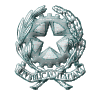 Ministero dell’Istruzione, dell’Università e della RicercaUfficio Scolastico Regionale per DIREZIONE GENERALE Prot. n. AOODRCA/R.U. 3258						Napoli,  30 marzo 2015Ai dirigenti scolastici delle istituzioni scolastiche statalidi ogni ordine e gradop.c. Ai dirigenti degli Uffici di ambito territorialedell’USR CampaniaLORO SEDIOggetto: elezione Consiglio Superiore della Pubblica Istruzione – avvio della procedura elettorale in tutte le istituzioni scolastiche  - URGENTE	Facendo seguito alla nota prot. AOODGOSV 2577 del 26 marzo 2015 della Direzione generale per gli ordinamenti scolastici e la valutazione del sistema nazionale di istruzione, per pronto riscontro in allegato, si rammentano alle SS.LL. la tempistica e gli adempimenti inerenti all’avvio della procedura elettorale di cui all’ordinanza ministeriale n. 7, previsti per le elezioni del Consiglio Superiore della Pubblica Istruzione.	In particolare, si evidenzia l’assoluta urgenza di procedere con immediatezza al primo adempimento di competenza delle istituzioni scolastiche, relativo alla costituzione e all’insediamento della commissione elettorale di istituto, qualora non si sia ancora adempiuto. 	Inoltre, si allega alla presente il prospetto riepilogativo degli adempimenti a carico delle commissioni elettorali di istituto con le relative tempistiche previste, così come inoltrato dalla Direzione generale per gli ordinamenti scolastici e la valutazione del sistema nazionale di istruzione.	Si informano, altresì, le SS.LL. che, con nota prot. 2662 del 27.3.2015, la Commissione Elettorale Centrale (C.E.C.) ha disposto la pubblicazione, in data 28.3.2015, delle liste dei candidati alle elezioni in oggetto. ( http://www.istruzione.it/allegati/2015/prot2662_15.zip )	Nell’evidenziare l’estrema rilevanza della procedura in oggetto, si confida nel puntuale adempimento di quanto disposto dall’ordinanza suddetta. 										Il Direttore Generale									            F.to Luisa FranzeseAllegati: nota prot. AOODGOSV 2577 del 26 marzo 2015; prospetto riepilogativo tempistica e adempimenti